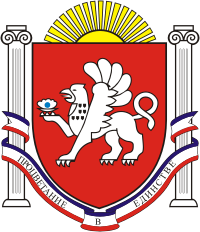  СКВОРЦОВСКИЙ СЕЛЬСКИЙ СОВЕТСИМФЕРОПОЛЬСКОГО  РАЙОНАРЕСПУБЛИКИ  КРЫМ18 -я сессия    1   созываРЕШЕНИЕ № 3 с.Скворцово                                                                                                    29 декабря 2015гО   внесение изменений  в решение 16-й сессии Скворцовского сельского совета 1-го созыва  от 26 октября 2015г  №2Руководствуясь  Федеральным законом от 06.10.2003 г. № 131-ФЗ «Об общих принципах организации местного самоуправления в Российской Федерации», Законом Республики Крым «Об основах местного самоуправления в Республики Крым» от 21.08.2014 г. № 54-ЗРК,  в соответствии с Уставом Скворцовского сельского поселения,  в целях приведения изменений сроков оплаты земельного налога   на основании Федерального закона от 23.11.2015г № 320-ФЗ СКВОРЦОВСКИЙ СЕЛЬСКИЙ СОВЕТ РЕШИЛ:Внести  в решение 16-й сессии Скворцовского сельского совета 1-го созыва  от 26 октября 2015г  №2 «О  Положении  об установлении земельного налога на территории  Скворцовского сельского поселения на 2016 год» следующие изменение:в приложении к решению: в пункте 3 статьи 4 слова «Налогоплательщики, являющиеся физическими лицами, производят уплату налога не позднее 1 октября года, следующего за истекшим налоговым периодом» заменить словами «Налогоплательщики, являющиеся физическими лицами, производят уплату налога не позднее 1 декабря года, следующего за истекшим налоговым периодом»Настоящее решение обнародовать путем вывешивания его на доске объявлений, расположенной на здании сельского совета  по адресу: с.Скворцово, ул.Калинина,59 и разместить на официальном сайте сельского поселения: www.скворцовский.рф.Настоящее решение вступает в силу с 01 января 2016 г.Контроль за выполнение настоящего решения оставляю за собой.Председатель Скворцовского сельского совета 	                      			  Р.Ю.Дермоян